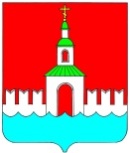 АДМИНИСТРАЦИя ЮРЬЕВЕЦКОГО мУНИЦИПАЛЬНОГО РАЙОНА ИВАНОВСКОЙ ОБЛАСТИПОСТАНОВЛЕНИЕот 20.06.2016 г.  №220            г.ЮрьевецОб уточнении реестра муниципального имущества, находящегося в собственности Юрьевецкого муниципального районаНа основании Решения десятой сессии Юрьевецкого районного Совета народных депутатов от 14.04.1992 года «О разграничении муниципальной собственности на собственность районного и городского Советов народных депутатов в Юрьевецком районе»п о с т а н о в л я е т:Объект недвижимого имущества:- нежилое здание общей площадью 198,2 кв.м., 1-этажное, кадастровый номер объекта 37:22:020103:571, расположенное по адресу: Ивановская область, Юрьевецкий район, д.Михайлово, ул.Центральная, д. 3-асчитать муниципальной собственностью Юрьевецкого муниципального района. Глава Юрьевецкогомуниципального района      	                Ю.И. Тимошенко